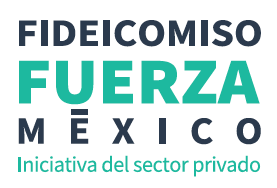 FIDEICOMISO FUERZA MÉXICO Y ZSONA MACO CONVOCARON A LA ESPERANZA ENTRE LOS ESCOMBROSEl concurso de fotografía reunió más de 50 imágenes que reflejaban la unidad de los mexicanos en los sismos de septiembre de 2017 Ciudad de México, 22 de agosto de 2018.-  El Fideicomiso Fuerza México (FFM), la iniciativa creada por el Consejo Coordinador Empresarial para captar y administrar los donativos de las empresas para la reconstrucción del país, y Zsona Maco Foto se unieron a través de La esperanza entre los escombros y convocaron a mostrar la solidaridad y unidad de los mexicanos mediante imágenes de los sismos de 2017, logrando recabar más de 50 fotografías. La convocatoria al concurso se realizó principalmente a través de las páginas web de ambas organizaciones, redes sociales y diversos medios de comunicación. Las imágenes recibidas serán expuestas en Zsona Maco Foto, considerada la plataforma líder de ferias de arte en Latinoamérica, que se llevará a cabo en el Centro Citi Banamex del 22 al 26 de agosto.Gracias a la excelente respuesta de la audiencia, el FFM, junto con un jurado de expertos, seleccionaron las 10 finalistas y las 3 ganadoras del concurso para darlas a conocer en el evento de Premiación que se realizará en el marco de la inauguración de Zsona Maco.  Todas fotografías recopiladas fueron donadas por sus autores y serán puestas en venta durante la Feria. Lo recaudado será destinado al FFM para continuar con la reconstrucción del país.La esperanza entre los escombros se realizó en el marco del próximo Informe de actividades que realizará el FFM a un año de los sismos de septiembre el próximo 30 de agosto.Acerca de Fideicomiso Fuerza México (FFM)El FFM es una iniciativa del sector privado, liderada por el Consejo Coordinador Empresarial y organismos aliados, que surge para la reconstrucción de los estados afectados por los sismos de septiembre de 2017. El FFM administra y potencia (3 a 1) los recursos y donaciones realizadas por empresas y particulares para la reconstrucción y recuperación en las comunidades más vulnerables a través de intervenciones integrales: viviendas, escuelas, clínicas, mercados, centros comunitarios y patrimonio cultural. EL FFM contó con la asesoría de McKinsey & Company para la definición de su modelo operativo y la ejecución del mismo, además está avalado por instancias como México Evalúa, INAI, Impunidad Cero, EY entre otras. Además, cuenta con Glass de Paybook, una herramienta que muestra y rastrea su información financiera y la hace visible de forma automática en su página web. A la fecha, el FFM ha recaudado más de $400 millones de pesos, que gracias al factor multiplicador han tenido un impacto en la reconstrucción de más de 1,000 millones de pesos y con los cuales se han reconstruido más de 4,500 viviendas, 14 escuelas, 4 mercados, 12 clínicas, 2 centros comunitarios y 4 inmuebles de patrimonio cultural; beneficiando a más de 40mil personas. Para más información visita www.fideicomisofuerzamexico.mx